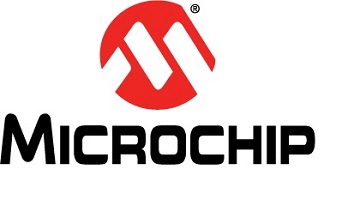 APP-BT-CAN-2021_TW申請表請在下列核取方塊勾選曾經參加的 Microchip 網路研討會( 至少實際參加過 4 場以下的研討會才能提出申請喔 )填寫完成請在檔名後加上你的英文名後存檔例如: 20210701_APP_BT_CAN_2021_申請表_Calvin.doc也可以轉成PDF 的格請mail 至 ligo.chen@microchip.com ，我們會盡快處理資料核對及寄送申請人中文姓名 E-Mail (與註冊的mail address 相同以便查核) 連絡電話 郵寄地址 □ Nov/10/2020車用 USB  解決方案介紹□ Dec/08/2020方便好用又符合高效低功耗的殺手級新世代處理器□ Jan/19/.2021從邊緣到雲端 - IEEE1588 Ethernet vs  Cloud edge Compute□ Mar/04/2021有雲天空下的日常 - 物聯網 IoT ＆安全標準的影響□ Mar/20/2021FPGA 挑大樑 整合AI 高速圖形辨識於嵌入式系統□ Apr/27/2021添加無線，就是這麼簡單□ May/25/2021好物多 - 類比世界的訊號鏈